                                                                                                                                              ПРОЕКТ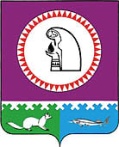 Об уровне платы за коммунальные услуги,предоставляемые населению п. Карымкары,п. Горнореченск МП МО Октябрьский район«Объединенные коммунальные системы» В соответствии с постановлением Губернатора Ханты-Мансийского автономного округа-Югры от 11.12.2023 № 185 «О предельных (максимальных) индексах изменения размера вносимой гражданами платы за коммунальные услуги в муниципальных образованиях Ханты-Мансийского автономного округа-Югры на 2024-2028 годы»,  приказами Региональной службы по тарифам Ханты-Мансийского автономного округа-Югры от 17.11.2022 № 69-нп «Об установлении тарифов в сфере холодного водоснабжения для организаций, осуществляющих холодное водоснабжение, и о внесении изменений в некоторые приказы Региональной службы по тарифам Ханты-Мансийского автономного округа-Югры», от 22.11.2022 № 74-нп «Об установлении тарифов на тепловую энергию (мощность), поставляемую теплоснабжающими организациями потребителям, и о внесении изменений в некоторые приказы Региональной службы по тарифам Ханты-Мансийского автономного округа-Югры», от 30.11.2023 № 80-нп «Об установлении тарифов в сфере холодного водоснабжения для организаций, осуществляющих подвоз воды»:    1. Установить уровень платы за коммунальные услуги, предоставляемые населению   п. Карымкары, п. Горнореченск муниципальным предприятием муниципального образования Октябрьский район «Объединенные коммунальные системы», согласно приложению.2. Муниципальному предприятию муниципального образования Октябрьский район «Объединенные коммунальные системы» с 1 января 2024 года применять для расчетов с населением утвержденные тарифы, с учетом уровня платы граждан, согласно приложению.3. Признать утратившим силу постановление администрации Октябрьского района    от 13.12.2022 № 2751 «Об уровне платы за коммунальные услуги, предоставляемые населению п. Карымкары, п. Горнореченск МП МО Октябрьский район «Объединенные коммунальные системы».4. Постановление вступает в силу после официального опубликования и распространяется на правоотношения, возникшие с 01.01.2024.5. Опубликовать постановление в официальном сетевом издании «Официальный сайт Октябрьского района».6. Контроль за выполнением постановления возложить на заместителя главы Октябрьского района по экономике, финансам, председателя Комитета по управлению муниципальными финансами администрации Октябрьского района Куклину Н.Г. Глава Октябрьского района                                                                                         С.В. Заплатин                                                 	                                                                                                              Приложение                                                                                                      к постановлению администрации Октябрьского района                                                                                                     от «___» ________2023 года №___Уровень платы за коммунальные услуги, предоставляемые населениюп. Карымкары, п. Горнореченск муниципальным предприятием муниципального образования Октябрьский район «Объединенные коммунальные системы»Муниципальное образование Октябрьский районАДМИНИСТРАЦИЯ ОКТЯБРЬСКОГО РАЙОНАПОСТАНОВЛЕНИЕМуниципальное образование Октябрьский районАДМИНИСТРАЦИЯ ОКТЯБРЬСКОГО РАЙОНАПОСТАНОВЛЕНИЕМуниципальное образование Октябрьский районАДМИНИСТРАЦИЯ ОКТЯБРЬСКОГО РАЙОНАПОСТАНОВЛЕНИЕМуниципальное образование Октябрьский районАДМИНИСТРАЦИЯ ОКТЯБРЬСКОГО РАЙОНАПОСТАНОВЛЕНИЕМуниципальное образование Октябрьский районАДМИНИСТРАЦИЯ ОКТЯБРЬСКОГО РАЙОНАПОСТАНОВЛЕНИЕМуниципальное образование Октябрьский районАДМИНИСТРАЦИЯ ОКТЯБРЬСКОГО РАЙОНАПОСТАНОВЛЕНИЕМуниципальное образование Октябрьский районАДМИНИСТРАЦИЯ ОКТЯБРЬСКОГО РАЙОНАПОСТАНОВЛЕНИЕМуниципальное образование Октябрьский районАДМИНИСТРАЦИЯ ОКТЯБРЬСКОГО РАЙОНАПОСТАНОВЛЕНИЕМуниципальное образование Октябрьский районАДМИНИСТРАЦИЯ ОКТЯБРЬСКОГО РАЙОНАПОСТАНОВЛЕНИЕМуниципальное образование Октябрьский районАДМИНИСТРАЦИЯ ОКТЯБРЬСКОГО РАЙОНАПОСТАНОВЛЕНИЕ«»2023г.№пгт. Октябрьскоепгт. Октябрьскоепгт. Октябрьскоепгт. Октябрьскоепгт. Октябрьскоепгт. Октябрьскоепгт. Октябрьскоепгт. Октябрьскоепгт. Октябрьскоепгт. Октябрьское№ п/пВид коммунальных услуг с 1 января по 30 июня 2024 годас 1 января по 30 июня 2024 годас 1 января по 30 июня 2024 годас 1 июля по 31 декабря 2024 года с 1 июля по 31 декабря 2024 года с 1 июля по 31 декабря 2024 года Приме-чание№ п/пВид коммунальных услуг Уровень платы граждан  Тариф, (руб. коп.)с учетом НДСРазмер тарифа  с учётом установленного уровня,(руб. коп.)с учетом НДСУровень платы граждан  Тариф, (руб. коп.)с учетом НДСРазмер тарифа  с учётом установленного уровня,(руб. коп.)с учетом НДСПриме-чание1.Водоснабжение1.1.Питьевая вода57,43%425,08244,1257,43%465,88267,56за 1 куб.м1.2.Техническая вода82,18%287,08235,9182,20%314,54258,56за 1 куб.м1.3.Подвоз воды 78,32%903,95707,9883,28%931,70775,95за 1 куб.м1.4.Питьевая водапо сетям летнего водопровода 43,21%294,80127,3843,22%323,05139,61за 1 куб.м1.5.Техническая водапо сетям летнего водопровода75,95%156,80119,0976,01%171,71130,52за 1 куб.м2.Теплоснабжение42,15%11965,425042,9744,87%12317,775527,10за 1 Гкал